EnglishFarsi (Persian)CANBERRA’S RECOVERY PLAN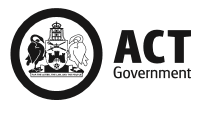 برنامه بهبود کانبراCOVID-19 Easing of Restrictions Roadmap as at 2 December 2020نقشه راه کاهش محدودیت ها از ۲ دسامبر ۲۰۲۰STAGE 3مرحله ۳Step 3.1 – Monday 10 August 2020 مرحله ۳.۱ – دوشنبه ۱۰ آگوست ۲۰۲۰ Maximum 100 peopleحداکثر ۲۵  نفر در مکان یا یک نفر در هر ۴ متر مربعCOVID Safety Plan حداکثر ۱۰۰ نفر1 person per 4 square metres of usable space applies, to a maximum of 100 people in each indoor space and each outdoor space (excluding staff on premises)Reopening of:Casinos and gaming in clubsFood courts (dine-in)Steam-based services, including saunas, steam rooms, steam cabinets and bathhousesStrip clubs, brothels, escort agencies24-hour gyms – maximum of 25 people when unstaffedقانون یک نفر در هر ۴ متر مربع فضای قابل استفاده مشمول حداکثر ۱۰۰ نفر در هر فضای سرپوشیده و هر فضای روباز می شود (به استثنا کارکنان در محل)بازگشایی:کازینوها کلوپ های بازی سالن های غذاخوری یا Food courts  (که در داخل آن غذا می خورند)خدمات مبتنی بر بخار، از جمله سونا، اتاق بخار، کابینت های بخار و حماماستریپ کلاب ها، فاحشه خانه ها، آژانس های اسکورتسالن های ورزشی ۲۴ ساعته - حداکثر ۲۵ نفر در صورت عدم حضور کارکنانWorking from home if it works for you and your employer.اگر برای شما و کارفرمای شما امکان پذیر است از خانه کار کنید.From 9am Friday 18 September 2020:از ساعت ۹ صبح جمعه ۱۸ سپتامبر ۲۰۲۰:Smaller sized venues, facilities and businesses can return to their pre-COVID capacity, with a maximum of 25 people (excluding staff) across the whole venue.اماکن، تسهیلات و کسب و کارهای کوچکتر می توانند با حداکثر ۲۵ نفر (به استثنا کارکنان) در کل محل برگزاری به ظرفیت قبل از کووید خود برگردند.Step 3.2 - Friday 9 October 2020مرحله ۳.۲  - جمعه ۹ اکتبر ۲۰۲۰1 person per 4 square metres indoorsیک نفر در هر ۴ متر مربع در محیط های سرپوشیده 1 person per 2 square metres outdoorsیک نفر در هر ۲ متر مربع در محیط های روباز Maximum 500 people (from 13 Nov)حداکثر ۵۰۰ نفر (از ۱۳ نوامبر)COVID Safety Planبرنامه ایمنی کوویدElectronic check in at venuesاعلام حضور (چک این) الکترونیکی در اماکنAll gatherings can increase to 200 people1 person per 2 square metres of usable outdoor spaceMedium-sized hospitality venues with total usable space between 101 and 200 square metres can have a maximum of 50 people throughout the venue (excluding staff)For cinemas and movie theatres – up to 50% capacity of each theatre, up to 200 peopleFor large indoor seated venues – ticketed events up to 50% capacity, up to 1,000 peopleFor enclosed outdoor venues with permanent tiered seating/grandstands – ticketed events up to 50% capacity, up to 1,000 peopleFor GIO Stadium and Manuka Oval – up to 50% seated capacityWorkplaces may commence a return to the workplace if it suits employers and employees.  If workplaces choose to return, a COVID- Safe Plan should be in place.کلیه گردهمایی ها می توانند به ۲۰۰ نفر افزایش یابندقانون یک نفر در هر ۲ متر مربع فضای روباز قابل استفادهاماکن با اندازه متوسط و فعال در حوزه مهمان نوازی با فضای کل قابل استفاده بین ۱۰۱ تا ۲۰۰ متر مربع می توانند پذیرای حداکثر ۵۰ نفر در سراسر محل باشند (به استثنا کارکنان)برای سینماها و سالن های سینما - تا ۵۰ درصد ظرفیت هر تئاتر، حداکثر ۲۰۰ نفربرای اماکن سرپوشیده بزرگ نشسته - رویدادهای بلیط دار تا ۵۰ درصد ظرفیت، تا ۱۰۰۰ نفربرای مکان های روباز محصور با صندلی های دائمی - رویدادهای بلیط دار تا ۵۰ درصد ظرفیت، تا ۱۰۰۰ نفربرای ورزشگاه GIO و Manuka Oval - تا ۵۰ درصد ظرفیت نشستهماکن کاری می توانند در صورت تمایل کارفرمایان و کارمندان بازگشت به کار را آغاز کنند. اگر اماکن کاری این تصمیم را بگیرند، باید یک برنامه ایمنی کووید به اجرا گذاشته شود.اFrom 9am Friday 13 November 2020:از ۹ صبح جمعه ۱۳ نوامبر ۲۰۲۰: All gatherings can increase to 500 peopleStanding consumption of food and beverages in an outdoor spaceکلیه گردهمایی ها می تواند به ۵۰۰ نفر افزایش یابدخوردن غذا و نوشیدنی در فضای روباز به صورت ایستادهStage 4 – Wednesday 2 December 2020Currently in placeمرحله ۴ - چهارشنبه ۲ دسامبر ۲۰۲۰ در حال حاضر به اجرا گذاشته می شود1 person per 2 square metres indoor and outdoorیک نفر در هر ۲ متر مربع فضای سرپوشیده و روبازMaximum 500 peopleحداکثر ۵۰۰ نفرCOVID Safety Planبرنامه ایمنی کویدElectronic check in at venuesاعلام حضور (چک این) الکترونیکی در محل All gatherings can have up to 500 peopleBusinesses can have 25 people across the venueIf businesses and venues want to have more than 25 people, they can use 1 person per 2 square metres of usable space in indoor and outdoor spaces, provided they use the Check In CBR appBusinesses and venues not using the Check In CBR app can continue to have 1 person per 4 square metres of usable space in indoor spaces and 1 people per 2 square metres in outdoor spacesPatrons to be seated while consuming alcohol in indoor spaces Cinemas and movie theatres - up to 65% capacity of each theatre, up to 500 people if using the Check In CBR app Large indoor venues - ticketed and seated events up to 65% capacity, up to 1,500 people Enclosed outdoor venues with permanent tiered seating/grandstands - ticketed and seated events up to 65% capacity, up to 1,500 peopleGIO Stadium and Manuka Oval - up to 65% seated capacityReturn to work where it suits employers and employees, with a COVID Safe Plan in place.کلیه گردهمایی ها می توانند حداکثر پذیرای ۵۰۰ نفر باشندکسب و کارها می توانند پذیرای حداکثر ۲۵ نفر در کل محل باشنداگر کسب  و کارها و اماکن می خواهند بیش از ۲۵ نفر داشته باشند، می توانند از قانون ۱ نفر در هر ۲ متر مربع در فضای قابل استفاده سرپوشیده و روباز استفاده کنند، مشروط بر اینکه از اپ Check In CBR استفاده کنندکسب  وکارها و اماکنی که از اپ Check In CBR استفاده نمی کنند می توانند پذیرای ۱ نفر در هر ۴ متر مربع فضای قابل استفاده در فضاهای سرپوشیده و ۱ نفر در هر ۲ متر مربع در فضای روباز باشندمشتریان باید در هنگام مصرف الکل در فضاهای سرپوشیده، نشسته باشندسینما و سالن های تئاتر - حداکثر ظرفیت ۶۵ درصد در هر سالن، در صورت استفاده از اپ Check In CBR تا  حداکثر ۵۰۰ نفراماکن بزرگ سرپوشیده - رویدادهای بلیط دار و نشسته تا ظرفیت ۶۵ درصد، تا حداکثر ۱۵۰۰ نفراماکن محصور در فضای باز با صندلیهای دائمی طبقه بندی شده/ جایگاههای دائمی - رویدادهای بلیط دار و نشسته تا ظرفیت ۶۵ درصد، تا حداکثر ۱۵۰۰ نفراستادیوم GIO و Manuka Oval  - حداکثر ۶۵ درصد ظرفیت به صورت نشستهبا اجرای یک برنامه ایمن کووید، در صورتی که مناسب کارفرمایان و کارمندان باشد به محل کار خود برگردید.FUTURE CONSIDERATIONSملاحظات آتیFrom February 2021از فوریه ۲۰۲۱Move towards a COVID safe normalحرکت به سمت یک  COVID safe normalCOVID Safe check pointsنقاط کنترل ایمنی کوویدFortnightly public health risk assessments will continue informed by monitoring the impacts of eased restrictions.ارزیابی خطرات مربوط به بهداشت عمومی به صورت هر دو هفته یک بار با نظارت بر تأثیر محدودیت های کاهش یافته ادامه خواهد یافت.Check point for further easing: 12 February 2021نقطه کنترل برای کاهش بیشتر: ۱۲ فوریه ۲۰۲۱Avoid public transport in peak hour.خودداری از استفاده از وسایل نقلیه عمومی در ساعات پر رفت و آمد RESTRICTIONS MAY HAVE EASED BUT YOUR RESPONSIBILITY HASN’Tمحدودیت ها ممکن است کاهش یافته باشند، اما مسئولیت شما کاهش پیدا نکرده استMaintain good hand hygieneبهداشت را به خوبی رعایت کنیدStay 1.5 metres apart۱.۵ متر فاصله بگیریدStay home if you are unwell and get testedاگر حال شما خوب نیست در خانه بمانید و آزمایش بدهیدMonitor travel adviceتوصیه های مسافرتی را دنبال کنیدFurther information at covid19.act.gov.auاطلاعات بیشتر در covid19.act.gov.au 